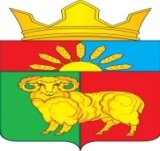 АДМИНИСТРАЦИЯ ЗЛАТОРУНОВСКОГО СЕЛЬСОВЕТАУЖУРСКИЙ РАЙОН КРАСНОЯРСКИЙ КРАЙПОСТАНОВЛЕНИЕ10.03.2021                                    п. Златоруновск                                           № 17Об утверждении муниципального заданияМуниципального бюджетного учреждения культуры                                                                  «Златоруновский поселковый музей» на предоставление                                                                   услуг в сфере культуры и искусстважителям муниципального образованияЗлаторуновский сельсовет на 2021 год и плановый период 2022-2023 годы 	В соответствии со ст. 69.2 БК РФ государственное (муниципальное) задание на оказание государственных (муниципальных) услуг (выполнение работ) федеральными учреждениями, учреждениями субъекта Российской Федерации, муниципальными учреждениями формируется в соответствии с общероссийскими перечнями (классификаторами) государственных (муниципальных) услуг, федеральными классификаторами государственных (муниципальных) услуг и работ, региональными классификаторами государственных (муниципальных) услуг и работ руководствуясь Уставом Златоруновского сельсовета ПОСТАНОВЛЯЮ:         1. Постановление №5 от 11.02.2020  «Об утверждении муниципального задания муниципального бюджетного учреждения культуры                                                                  «Златоруновский поселковый музей» на предоставление услуг в сфере культуры и искусства жителям муниципального образования                                                     Златоруновский сельсовет на 2020 год и плановый период 2021-2022 годы» отменить.         2. Утвердить муниципальное задание для муниципальных бюджетных учреждений культуры «Златоруновский поселковый музей» » на предоставление  услуг в сфере культуры и искусства жителям муниципального образования Златоруновский сельсовет на 2021 год и плановый период 2022-2023 годы согласно приложению 1 и приложению 2.3. Постановление вступает в силу с 1 января 2021 года, но не ранее дня, следующего за днем его официального опубликования в газете «Златоруновский вестник».Глава сельсовета                                            		                 	Д.В.Минин